		ПРИЛОЖЕНИЕ 3к письму от ______2015г. №_______Средние потребительские цены на хлеб и булочные изделия из пшеничной муки 1 и 2 сортов  в обследуемых городах Краснодарского края 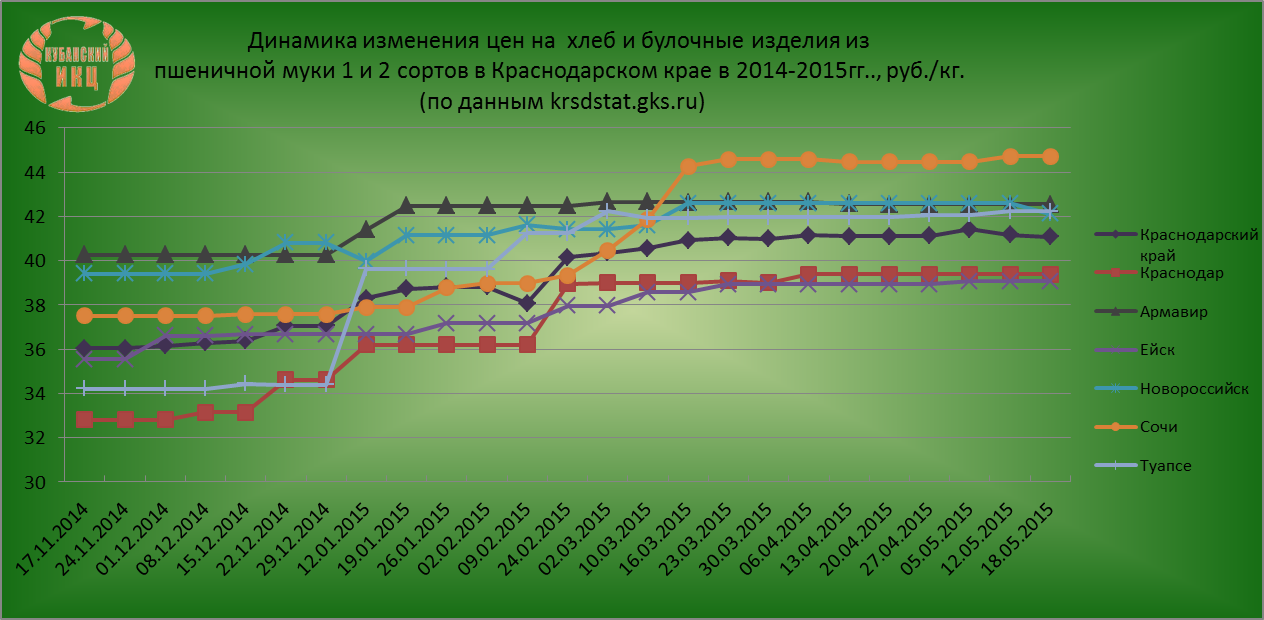 	В настоящее время прослеживается в городах Краснодарского края  стабилизация потребительских цен на хлеб и булочные изделия из пшеничной муки 1 и 2 сортов и даже незначительное их снижение. Что будет с ценами на вышеуказанный хлеб и изделия покажет ближайшее время, хотя каких либо скачков с началом уборки зерновых урожая 2015 года не предвидится.Краснодарский крайКраснодар Армавир Ейск НовороссийскСочиТуапсе29.12.201437,0634,6240,2636,6740,8037,5834,3912.01.201538,3036,2041,4036,6739,9737,8939,6419.01.201538,7436,2042,4936,6741,1437,8939,6426.01.201538,8136,2042,4937,1741,1438,7739,6102.02.201538,8236,2042,4737,1741,1438,9739,6109.02.201538,0836,2042,4737,1741,6238,9741,2424.02.201540,1638,9642,4737,9641,4139,3541,2402.03.201540,3639,0142,4737,9641,4140,4842,1210.03.201540,5539,0142,4738,5741,6041,8741,9316.03.201540,9339,0142,6438,5742,6044,2741,9323.03.201541,0339,0942,6638,9442,6044,5741,9630.03.20154139,0142,6638,9442,6044,5741,9606.04.201541,1439,3842,6638,9442,6044,5741,9613.04.201541,1139,3842,5838,9442,6044,4641,9620.04.201541,1139,3842,5538,9442,6044,4641,9627.04.201541,1239,3842,5538,9442,6044,4642,0805.05.201541,4139,3842,5539,0742,6044,4642,0812.05.201541,1739,3842,5539,0742,6044,7142,2418.05.201541,0939,3842,5539,0742,1144,7142,24+/- к началу 2015 года, %(к предыдущей дате)107,2(-0,08)108,7102,7106,1105,3(-0,49)117,9106,5